Razredna pravilaPogledaj sličice. Prekriži one slike koje pokazuju loše ponašanje u razredu.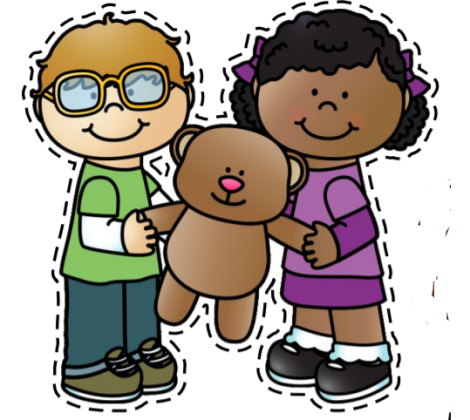 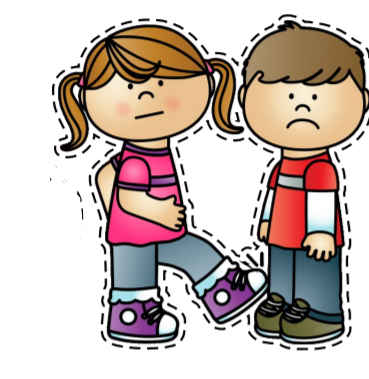 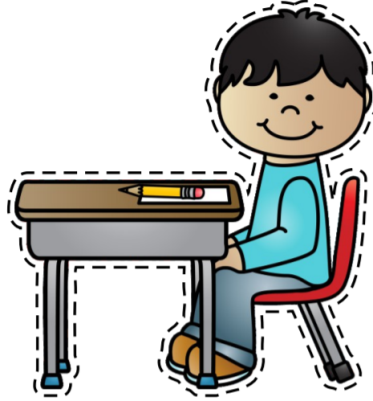 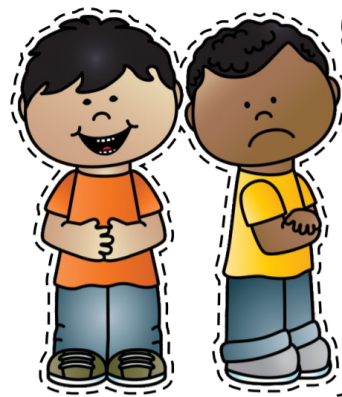 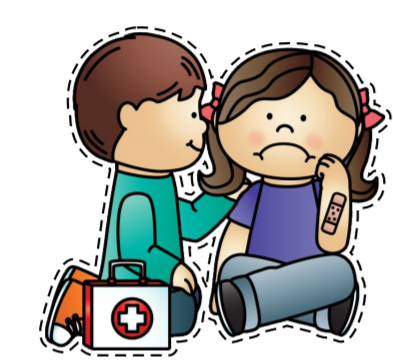 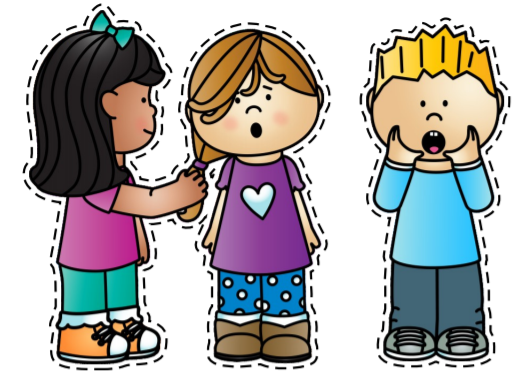 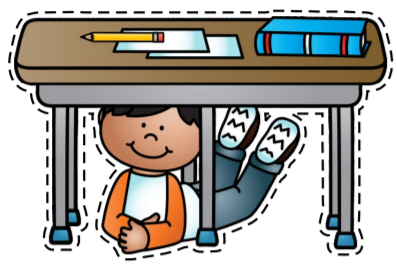 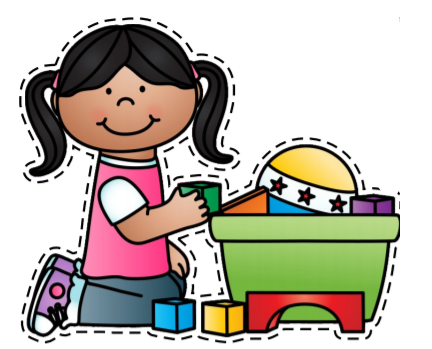 